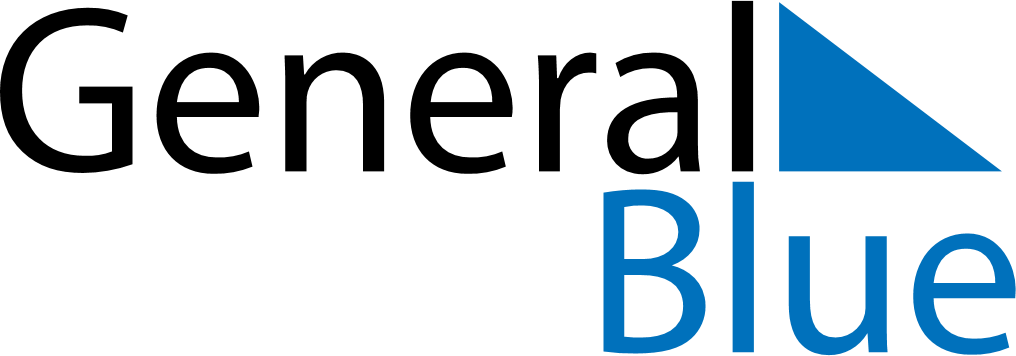 February 2024February 2024February 2024February 2024February 2024February 2024Orsha, Vitebsk, BelarusOrsha, Vitebsk, BelarusOrsha, Vitebsk, BelarusOrsha, Vitebsk, BelarusOrsha, Vitebsk, BelarusOrsha, Vitebsk, BelarusSunday Monday Tuesday Wednesday Thursday Friday Saturday 1 2 3 Sunrise: 8:48 AM Sunset: 5:34 PM Daylight: 8 hours and 46 minutes. Sunrise: 8:47 AM Sunset: 5:36 PM Daylight: 8 hours and 49 minutes. Sunrise: 8:45 AM Sunset: 5:38 PM Daylight: 8 hours and 53 minutes. 4 5 6 7 8 9 10 Sunrise: 8:43 AM Sunset: 5:40 PM Daylight: 8 hours and 57 minutes. Sunrise: 8:41 AM Sunset: 5:42 PM Daylight: 9 hours and 1 minute. Sunrise: 8:39 AM Sunset: 5:45 PM Daylight: 9 hours and 5 minutes. Sunrise: 8:37 AM Sunset: 5:47 PM Daylight: 9 hours and 9 minutes. Sunrise: 8:35 AM Sunset: 5:49 PM Daylight: 9 hours and 13 minutes. Sunrise: 8:33 AM Sunset: 5:51 PM Daylight: 9 hours and 17 minutes. Sunrise: 8:31 AM Sunset: 5:53 PM Daylight: 9 hours and 21 minutes. 11 12 13 14 15 16 17 Sunrise: 8:29 AM Sunset: 5:55 PM Daylight: 9 hours and 25 minutes. Sunrise: 8:27 AM Sunset: 5:57 PM Daylight: 9 hours and 29 minutes. Sunrise: 8:25 AM Sunset: 5:59 PM Daylight: 9 hours and 33 minutes. Sunrise: 8:23 AM Sunset: 6:01 PM Daylight: 9 hours and 38 minutes. Sunrise: 8:21 AM Sunset: 6:03 PM Daylight: 9 hours and 42 minutes. Sunrise: 8:19 AM Sunset: 6:05 PM Daylight: 9 hours and 46 minutes. Sunrise: 8:17 AM Sunset: 6:07 PM Daylight: 9 hours and 50 minutes. 18 19 20 21 22 23 24 Sunrise: 8:14 AM Sunset: 6:09 PM Daylight: 9 hours and 54 minutes. Sunrise: 8:12 AM Sunset: 6:11 PM Daylight: 9 hours and 59 minutes. Sunrise: 8:10 AM Sunset: 6:13 PM Daylight: 10 hours and 3 minutes. Sunrise: 8:08 AM Sunset: 6:15 PM Daylight: 10 hours and 7 minutes. Sunrise: 8:05 AM Sunset: 6:17 PM Daylight: 10 hours and 12 minutes. Sunrise: 8:03 AM Sunset: 6:19 PM Daylight: 10 hours and 16 minutes. Sunrise: 8:01 AM Sunset: 6:22 PM Daylight: 10 hours and 20 minutes. 25 26 27 28 29 Sunrise: 7:59 AM Sunset: 6:24 PM Daylight: 10 hours and 25 minutes. Sunrise: 7:56 AM Sunset: 6:26 PM Daylight: 10 hours and 29 minutes. Sunrise: 7:54 AM Sunset: 6:28 PM Daylight: 10 hours and 33 minutes. Sunrise: 7:51 AM Sunset: 6:30 PM Daylight: 10 hours and 38 minutes. Sunrise: 7:49 AM Sunset: 6:32 PM Daylight: 10 hours and 42 minutes. 